В соответствии с Земельным кодексом Российской Федерации, решением Совета городского поселения «Путеец» от 22.12.2014 года № 1-27/127 «Об утверждении генерального плана, правил землепользования и застройки муниципального образования городского поселения «Путеец» муниципального района «Печора» Республики Коми», Федеральным законом от 06.10.2003 
№ 131-ФЗ «Об общих принципах организации местного самоуправления в Российской Федерации», руководствуясь Уставом МО ГП «Путеец», на основании заявления ООО «Вологодские земельные ресурсы» от 18.04.2023 
№ 582, рассмотрев ходатайство ПАО «Россети Северо-Запад», администрация городского поселения «Путеец»постановляет:1. Внести в постановление администрации городского поселения «Путеец» от 30.01.2023 года № 7 «Об установлении публичного сервитута» (далее – Постановление) следующие изменения:1.1. В пункте 2 Постановления в перечне земельных участков, в отношении которых устанавливается публичный сервитут:1.1.1. Дополнить земельным участком с кадастровым номером:«11:12:1201005:36, расположенного по адресу: Республика Коми, 
г. Печора, пгт. Путеец, ул. Парковая, д.25.»;1.1.2. Исключить земельный участок с кадастровым номером 11:12:1201005:223, расположенный по адресу: Республика Коми, г. Печора, 
п. Путеец.Администрации городского поселения «Путеец» направить в Филиал публично – правовой компании «Роскадастр» по Республике Коми настоящее постановление, для внесения в Единый государственный недвижимости об основных характеристиках и зарегистрированных правах на объект недвижимости сведений об ограничениях на земельные участки, указанные в пункте 1.1.3. Обнародовать настоящее постановление путем размещения на официальном сайте муниципального образования городского поселения «Путеец» (http://puteec-r11.gosweb.gosuslugi.ru).4. Настоящее постановление вступает в силу со дня его подписания.И.о. руководителя администрации                                                         А.Ф. ГриневАДМИНИСТРАЦИЯГОРОДСКОГО ПОСЕЛЕНИЯ«ПУТЕЕЦ»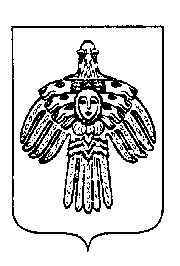 «ПУТЕЕЦ»КАР ОВМÖДЧÖМИНСААДМИНИСТРАЦИЯот «20» апреля 2023 года      № 30№ 30      пгт. Путеец, г. Печора,         Республика КомиО внесении изменений в постановление администрации городского поселения «Путеец» от 30.01.2023 года № 7 «Об установлении публичного сервитута»